Об утверждении плана работы социально-профилактического центра сельского поселения Бельский сельсовет муниципального района Гафурийский район Республики Башкортостан на 2016 год	В соответствии с Федеральным законом от 06.10.2003 №131-ФЗ «Об общих принципах организации местного самоуправления в РФ», Уставом сельского поселения  Бельский  сельсовет муниципального района Гафурийский район Республики Башкортостан   администрация сельского поселения Бельский сельсовет муниципального района Гафурийский район Республики Башкортостан, ПОСТАНОВЛЯЕТ:1. Утвердить состав социально-профилактического центра при администрации сельского поселения Бельский сельсовет муниципального района Гафурийский район Республики Башкортостан на . (приложение №1);2. Утвердить план работы социально-профилактического центра сельского поселения Бельский сельсовет муниципального района Гафурийский район Республики Башкортостан на 2016 год (приложение №2);3.  Контроль за исполнением настоящего постановления оставляю за собой.Глава сельского поселения:                            	            Ю.З.Ахмеров                                                                       Приложение №1к постановлению администрациисельского поселения Бельский сельсовет от 25.01.2016 г. №9Состав социально-профилактического центра при администрации сельского поселения Бельский сельсовет муниципального района Гафурийский район Республики БашкортостанПриложение №2к постановлению администрациисельского поселения Бельский сельсовет от  25.01.2016 г. №9План работы социально-профилактического центра на  2016 год сельского поселения Бельский сельсовет муниципального района Гафурийский район Республики БашкортостанО противодействии наркотической деятельности  и алкоголизму	В соответствии с Федеральным законом от 06.10.2003 №131-ФЗ «Об общих принципах организации местного самоуправления в РФ», Уставом сельского поселения  Бельский  сельсовет муниципального района Гафурийский район Республики Башкортостан   администрация сельского поселения Бельский сельсовет муниципального района Гафурийский район Республики Башкортостан, ПОСТАНОВЛЯЕТ:1. Утвердить состав комиссии противодействию наркотической деятельности и алкоголизму в сельском поселении Бельский сельсовет муниципального района Гафурийский район Республики Башкортостан на . (приложение №1);2. Утвердить план мероприятий по противодействию наркотической деятельности и алкоголизму в сельском поселении Бельский сельсовет муниципального района Гафурийский район Республики Башкортостан на 2016 (приложение №2)3.  Контроль за исполнением настоящего постановления оставляю за собой.Глава сельского поселения:                            	            Ю.З.Ахмеров                                                                       Приложение №1к постановлению администрациисельского поселения Бельский сельсовет от 25.01.2016 г. №10Состав комиссии противодействию наркотической деятельности и алкоголизму   в сельском поселении Бельский сельсовет муниципального района Гафурийский район Республики БашкортостанАхмеров Ю.З. -  глава сельского поселения Бельский сельсовет, председатель комиссии;Абсаттарова Г.Р.- управделами АСП Бельский сельсовет, секретарь;Янбекова З.С. –специалист АСП Бельский сельсовет, член комиссии;Рамазанова Р.М. – Бухгалтер АСП Бельский  сельсовет, член комиссии;Салахова Р.В. – фельдшер ФАП с.Инзелга, член комиссии (по соглосованию)Приложение №2к постановлению администрациисельского поселения Бельский сельсовет от 25.01.2016 г. №10План               работы  комиссии по противодействию наркотической деятельности и алкоголизму   сельского поселения Бельский сельсовет на 2016 годБАШ?ОРТОСТАН РЕСПУБЛИКА№Ы;АФУРИ РАЙОНЫ МУНИЦИПАЛЬ РАЙОНЫНЫ*БЕЛЬСКИЙ АУЫЛСОВЕТЫ АУЫЛ БИЛ"М"№Е           ХАКИМИ"ТЕБАШ?ОРТОСТАН РЕСПУБЛИКА№Ы;АФУРИ РАЙОНЫ МУНИЦИПАЛЬ РАЙОНЫНЫ*БЕЛЬСКИЙ АУЫЛСОВЕТЫ АУЫЛ БИЛ"М"№Е           ХАКИМИ"ТЕ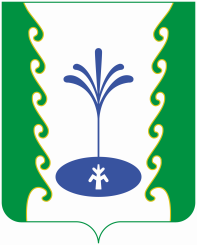 АДМИНИСТРАЦИЯСЕЛЬСКОГО ПОСЕЛЕНИЯБЕЛЬСКИЙ СЕЛЬСОВЕТМУНИЦИПАЛЬНОГО РАЙОНА ГАФУРИЙСКИЙ РАЙОНРЕСПУБЛИКИ БАШКОРТОСТАНАДМИНИСТРАЦИЯСЕЛЬСКОГО ПОСЕЛЕНИЯБЕЛЬСКИЙ СЕЛЬСОВЕТМУНИЦИПАЛЬНОГО РАЙОНА ГАФУРИЙСКИЙ РАЙОНРЕСПУБЛИКИ БАШКОРТОСТАН?АРАРПОСТАНОВЛЕНИЕ25 гинуар 2016 й.№925 января  2016 г.№п\пФИОМесто работы1Ахмеров Юнир ЗинуровичГлава сельского поселения Бельский сельсовет 2Абсаттарова Гульнара РифгатовнаУправделами сельского поселения Бельский сельсовет3. Наврузбеков Рамазан Гасанбековичучастковый уполномоченный полиции (по согласованию)4.Янбекова Залия Сабитовна специалист сельского поселения Бельский сельсовет5.Сафаргалие Ринат Рашитович директор МОБУ ООШ с. Инзелга (по согласованию)6. Салахова Ремзия Валиуллаевнафельдшер Инзелгинской  ФАП (по согласованию)№п/пНаименование мероприятийНаименование мероприятийНаименование мероприятийСроки исполненияОтветственные исполнители заисполнениеОтветственные исполнители заисполнениеОтветственные исполнители заисполнение122234441Выявление лиц, склонных к нарушению общественного порядкаВыявление лиц, склонных к нарушению общественного порядкаВыявление лиц, склонных к нарушению общественного порядкав течение годаАдминистрация СПАдминистрация СПАдминистрация СП2Организовать обсуждение на заседаниях Совета поведения лиц, нарушающих общественный порядокОрганизовать обсуждение на заседаниях Совета поведения лиц, нарушающих общественный порядокОрганизовать обсуждение на заседаниях Совета поведения лиц, нарушающих общественный порядок1 раз в кварталСовет СПЦСовет СПЦСовет СПЦ3Контроль за соблюдением правил торговли спиртными напитками на территории СПКонтроль за соблюдением правил торговли спиртными напитками на территории СПКонтроль за соблюдением правил торговли спиртными напитками на территории СПв течение годаАдминистрация СП,участковый уполномоченный  Администрация СП,участковый уполномоченный  Администрация СП,участковый уполномоченный  5Осуществлять надзор за поведением несовершеннолетних в общественных местах, обсудить поведение родителей, оказывающих отрицательное воздействие на детейОсуществлять надзор за поведением несовершеннолетних в общественных местах, обсудить поведение родителей, оказывающих отрицательное воздействие на детейОсуществлять надзор за поведением несовершеннолетних в общественных местах, обсудить поведение родителей, оказывающих отрицательное воздействие на детейв течение годаАдминистрация СП, СПЦ, участковый уполномоченныйАдминистрация СП, СПЦ, участковый уполномоченныйАдминистрация СП, СПЦ, участковый уполномоченный6Провести сходы граждан с обсуждением вопросов укрепления общественного порядкаПровести сходы граждан с обсуждением вопросов укрепления общественного порядкаПровести сходы граждан с обсуждением вопросов укрепления общественного порядкамайАдминистрация СПАдминистрация СПАдминистрация СП7Осуществлять надзор за лицами, освобожденными из мест лишения свободыОсуществлять надзор за лицами, освобожденными из мест лишения свободыОсуществлять надзор за лицами, освобожденными из мест лишения свободыв течение годаучастковый уполномоченный, СПЦучастковый уполномоченный, СПЦучастковый уполномоченный, СПЦ8Активизация профилактической работы с семьями, находящимися в социально-опасном положении.Активизация профилактической работы с семьями, находящимися в социально-опасном положении.Активизация профилактической работы с семьями, находящимися в социально-опасном положении.в течение годаАдминистрация СП,СПЦАдминистрация СП,СПЦАдминистрация СП,СПЦ9Усилить профилактическую работу в трудовых коллективах, заслушивать информацию руководителей о проводимой работе по устранению причин и условий способствующих правонарушенийУсилить профилактическую работу в трудовых коллективах, заслушивать информацию руководителей о проводимой работе по устранению причин и условий способствующих правонарушенийУсилить профилактическую работу в трудовых коллективах, заслушивать информацию руководителей о проводимой работе по устранению причин и условий способствующих правонарушенийв течение годаАдминистрация СП,СПЦАдминистрация СП,СПЦАдминистрация СП,СПЦ10Выявление, постановка  на учет семей с детьми, оказавшимися  в трудных  жизненных ситуациях и оказание мер помощиВыявление, постановка  на учет семей с детьми, оказавшимися  в трудных  жизненных ситуациях и оказание мер помощиВыявление, постановка  на учет семей с детьми, оказавшимися  в трудных  жизненных ситуациях и оказание мер помощив течение годаАдминистрация СП, СПЦАдминистрация СП, СПЦАдминистрация СП, СПЦБАШ?ОРТОСТАН РЕСПУБЛИКА№Ы;АФУРИ РАЙОНЫ МУНИЦИПАЛЬ РАЙОНЫНЫ*БЕЛЬСКИЙ АУЫЛСОВЕТЫ АУЫЛ БИЛ"М"№Е           ХАКИМИ"ТЕБАШ?ОРТОСТАН РЕСПУБЛИКА№Ы;АФУРИ РАЙОНЫ МУНИЦИПАЛЬ РАЙОНЫНЫ*БЕЛЬСКИЙ АУЫЛСОВЕТЫ АУЫЛ БИЛ"М"№Е           ХАКИМИ"ТЕБАШ?ОРТОСТАН РЕСПУБЛИКА№Ы;АФУРИ РАЙОНЫ МУНИЦИПАЛЬ РАЙОНЫНЫ*БЕЛЬСКИЙ АУЫЛСОВЕТЫ АУЫЛ БИЛ"М"№Е           ХАКИМИ"ТЕАДМИНИСТРАЦИЯСЕЛЬСКОГО ПОСЕЛЕНИЯБЕЛЬСКИЙ СЕЛЬСОВЕТМУНИЦИПАЛЬНОГО РАЙОНА ГАФУРИЙСКИЙ РАЙОНРЕСПУБЛИКИ БАШКОРТОСТАНАДМИНИСТРАЦИЯСЕЛЬСКОГО ПОСЕЛЕНИЯБЕЛЬСКИЙ СЕЛЬСОВЕТМУНИЦИПАЛЬНОГО РАЙОНА ГАФУРИЙСКИЙ РАЙОНРЕСПУБЛИКИ БАШКОРТОСТАНАДМИНИСТРАЦИЯСЕЛЬСКОГО ПОСЕЛЕНИЯБЕЛЬСКИЙ СЕЛЬСОВЕТМУНИЦИПАЛЬНОГО РАЙОНА ГАФУРИЙСКИЙ РАЙОНРЕСПУБЛИКИ БАШКОРТОСТАНАДМИНИСТРАЦИЯСЕЛЬСКОГО ПОСЕЛЕНИЯБЕЛЬСКИЙ СЕЛЬСОВЕТМУНИЦИПАЛЬНОГО РАЙОНА ГАФУРИЙСКИЙ РАЙОНРЕСПУБЛИКИ БАШКОРТОСТАН?АРАРПОСТАНОВЛЕНИЕ25 гинуар 2016 й.№1025 января  2016 г.№п/пНаименование мероприятийДата проведенияОтветственные за исполнение1.Организовать учет граждан склонных к злоупотреблению спиртными напиткамиПостоянно Члены комиссии2Организация направления несовершеннолетних, выявленных в ходе проведения профилактических мероприятий как потребителей наркотических веществ, токсических веществ и спиртосодержащей продукции, на консультирование врачем- наркологомПо мере необходимости и выявления гражданЧлены комиссии3.Регулярно  проводить профилактические беседы с населением о вреде алкоголя Постоянно, на массовых мероприятиях, собраниях, сходахЧлены комиссии4.Регулярно проводить профилактические беседы с населением  по антинаркотической деятельностиПостоянно, на массовых мероприятиях, собраниях, сходахЧлены комиссии5.Регулярно проводить профилактические беседы с несовершеннолетними детьми  о вреде алкоголизма и наркоманииВ течении годаЧлены комиссии6Проведение мероприятий, направленных на уничтожение дикорастущей конопли:- рейды- работы по уничтожению очагов произрастания дикорастущей коноплиАпрель – октябрьПо отдельному плануПри выявлении очаговЧлены комиссии7Изготовление и распространение информационных листовок по антинаркотической тематикепостоянноЧлены комиссии8Информирование населения через информационные стенды поселения о последствиях употребления наркосодержащих веществ	ПостоянноЧлены комиссии9Проведение рейдов по торговым точкам, занимающихся реализацией алкогольной продукции и табачных изделийВ течение годаЧлены комиссии10Участие в районных  культурно-массовых и спортивных мероприятиях	В течение годаЧлены комиссии